Distributed Energy Resources Subcommittee PJM Conference and Training CenterApril 25, 20181:00 p.m. – 4:00 p.m. EDTDistributed Energy Resource (DER) is a generation or electric energy storage resource connected at distribution voltages and/or connected behind a load meter.Administration Mr. Baker will call the meeting to order, review the agenda and ask for amendments to the agenda.Ms. Mooney will review meeting participation guidelines and the minutes from the March 26th meeting of the Distributed Energy Resources Subcommittee.  In-room attendance will be taken and teleconference attendance will be taken offline from the list of WebEx attendees.Non-Wholesale DER Observability (1:10 – 2:15)Mr. Pete Langbein, PJM, and stakeholders will continue development of a solutions matrix regarding the process and data requirements to gain greater observability of non-wholesale DER.  The group will discuss existing and new solution options, and begin building a package proposal.FERC Order 841 – Wholesale Charging Energy for Electric Storage Resources (2:30 – 3:45)Mr. Baker, PJM, will review Section H of Order 841 – Energy Used to Charge Electric Storage Resources – to provide context on the compliance obligation. Proposed accounting methodologies to calculate wholesale stored electric energy for complying with Section H of Order 841 when energy storage is located behind a retail customer’s meter, or has the ability to serve retail load during an outage/emergency.Mr. Levitt, PJM, will review a proposed methodology for front of meter resources that have the ability to serve load during an outage/emergency.Mr. Tom Rutigliano, Icetec, will review a proposed methodology for behind the customer meter electric storage resources. Future Meeting DatesAuthor: Andrew GledhillAntitrust:You may not discuss any topics that violate, or that might appear to violate, the antitrust laws including but not limited to agreements between or among competitors regarding prices, bid and offer practices, availability of service, product design, terms of sale, division of markets, allocation of customers or any other activity that might unreasonably restrain competition.  If any of these items are discussed the chair will re-direct the conversation.  If the conversation still persists, parties will be asked to leave the meeting or the meeting will be adjourned.Code of Conduct:As a mandatory condition of attendance at today's meeting, attendees agree to adhere to the PJM Code of Conduct as detailed in PJM Manual M-34 section 4.5, including, but not limited to, participants' responsibilities and rules regarding the dissemination of meeting discussion and materials.Public Meetings/Media Participation: Unless otherwise noted, PJM stakeholder meetings are open to the public and to members of the media. Members of the media are asked to announce their attendance at all PJM stakeholder meetings at the beginning of the meeting or at the point they join a meeting already in progress. Members of the Media are reminded that speakers at PJM meetings cannot be quoted without explicit permission from the speaker. PJM Members are reminded that "detailed transcriptional meeting notes" and white board notes from "brainstorming sessions" shall not be disseminated. Stakeholders are also not allowed to create audio, video or online recordings of PJM meetings. PJM may create audio, video or online recordings of stakeholder meetings for internal and training purposes, and your participation at such meetings indicates your consent to the same.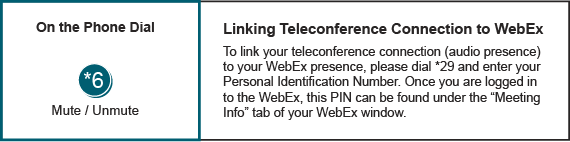 Wrap-up and Future Agenda Items (3:45 – 4:00)Mr. Baker will summarize action items and discuss agenda items for the next meeting.May 21, 20181:00 p.m. – 4:00 p.m.PJM Conference & Training Center/ WebExJune 8, 20189:00 a.m. – 3:00 p.m.PJM Conference & Training Center/ WebExJune 29, 20189:00 a.m. – 3:00 p.m.PJM Conference & Training Center/ WebExJuly 30, 20189:00 a.m. – 3:00 p.m.PJM Conference & Training Center/ WebExAugust 27, 20189:00 a.m. – 3:00 p.m.PJM Conference & Training Center/ WebExOctober 4, 20189:00 a.m. – 3:00 p.m.PJM Conference & Training Center/ WebExOctober 31, 20189:00 a.m. – 3:00 p.m.PJM Conference & Training Center/ WebExNovember 30, 20189:00 a.m. – 3:00 p.m.PJM Conference & Training Center/ WebEx